中国电子系统工程第四建设有限公司2022届校园招聘简章       综合年收入10-11万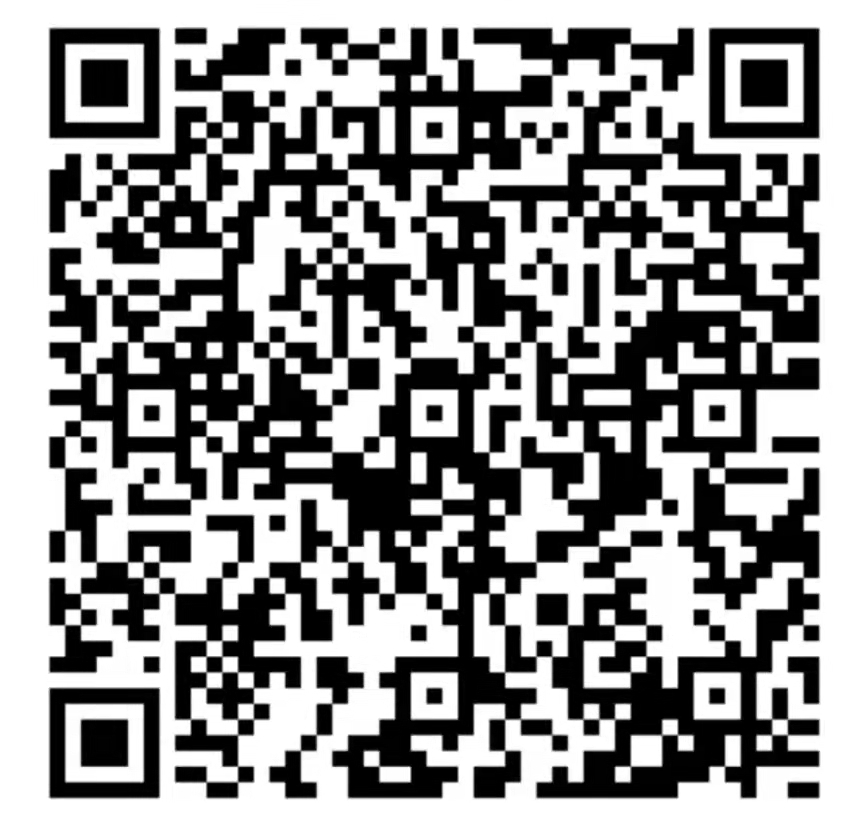 有意向的同学可以先扫码进群一、公司简介中国电子系统工程第四建设有限公司（简称中电四公司）始建于1953年，隶属世界500强中国电子旗下中国系统，是一家专注于电子信息、生物制药、化工环保、数据中心、汽车、新能源等高科技制造业领域的工程咨询、工程设计、工程承包和设施管理的综合型工程技术服务公司。公司以石家庄为注册地，北京、上海、成都为3大运营中心，建立了华北、华东、华南、华中和西南5大区域执行总部及杭州、深圳、武汉、天津、南京、西安等12个区域营销中心，工程业绩覆盖全国，并已进入欧洲、中东、东南亚、非洲等海外市场。公司拥有良好的社会信誉，多次获得鲁班奖、国家优质工程奖、中国安装之星等大奖，被评为“全国优秀施工企业”、“全国AAA级信用企业”、“全国五一劳动奖”、全国“安康杯”竞赛优胜单位，并多次获得“全国建筑业AAA级企业信用等级证书”等荣誉。公司累计为一百多家全球五百强企业提供工程服务，公司建设代表工程有英特尔（上海、成都、大连）、AMD苏州、格芯成都、中芯国际（北京、上海）、安靠、京东方（北京、合肥、重庆、福州、成都等）、华星光电（深圳、武汉）、天马（武汉、厦门）、熊猫（南京、成都）、三星（西安、苏州）、海力士、晋华、长鑫、上海积塔、北京燕东微电子、咸阳彩虹、龙腾光电、日立显示、康宁（北京、合肥）、宝马、大众、华为、诺华、辉瑞制药、阿斯利康、费森尤斯、罗氏、壳牌润滑油、康普顿、领航、路路达、巴斯夫化工、3M、宝洁研发中心、可口可乐、固特异、马牌轮胎、费列罗等数百项国内外知名项目。公司累计获得国家专利77项，主编参编规范标准15项，编写省级以上工法13项。自2020年新冠肺炎疫情爆发以来，中电四公司承建了国药集团、北京科兴、智飞生物等集团企业的近20个新冠肺炎疫苗生产车间建设项目，建成了全球最大的新冠疫苗生产车间，在新冠疫苗车间建设领域的市场占有率稳居第一，被国务院国资委授予“中央企业抗击新冠肺炎疫情先进集体”荣誉称号。公司以“国内一流工程公司”为愿景，秉承“求实、诚信、和谐、勤奋”的价值观和“以客为尊，服务领先”的经营理念，牢记“服务国家战略、助力科技创新、成就员工梦想”的使命，致力于为客户提供优质的工程服务，为社会贡献更多的精品工程，为我国高科技产业的繁荣发展做出新的更大贡献。二、需求专业1.总图设计师：总图运输、城乡规划、交通运输工程2.建筑设计师：建筑学3.电信设计师：通信工程4.结构设计师/土建工程师：土木工程、结构工程、建筑工程、工程力学、建筑与土木工程、工民建、工程力学5.暖通设计师/工程师：建筑环境与能源应用工程、能源与动力工程、热能与动力工程、供热供燃气通风及空调工程、建筑与土木工程暖通方向、动力工程、能源与环境系统工程、新能源科学与工程6.给排水设计师/工程师：给排水科学与工程、环境工程、建筑与环境工程、消防工程7.电气设计师/工程师：电气工程及其自动化、自动化、电力、建筑电气与智能化8.自控设计师/工程师：自动化、仪器仪表工程、电子科学与技术、测控技术与仪器、通信工程、电力电信、智能电网、电子信息工程、机械电子、信号工程9.工艺设计师/管道设计师/化工管道工程师：化学工程与工艺、精细化工、生物制药、制药工程、应用化学、过程装备与控制工程、高分子材料、机械设计制造及其自动化、能源化学工程、焊接技术与工程10.医药验证工程师：生物制药、制药工程、生物工程11.商务工程师：工程造价、工程管理12.安全工程师：安全工程、工程管理、工程类专业13.洁净装修工程师/采购工程师：工程类专业14.BIM工程师：工程类专业（有CAD或BIM基础）15.职能岗位：人力资源管理、财务管理、会计学16.销售岗位：市场营销三、素质要求1.本科及以上学历，学习成绩优良；2.熟练操作OFFICE办公软件，部分专业熟悉CAD、Revit、广联达等软件应用者优先；3.担任校级、院级、班级干部或有文体特长者，有与应聘岗位相关实习工作经验者优先。四、职位申请渠道1.参加中电四公司在本校的专场宣讲会，在会场直接投递简历，参加面试。2.不方便参加宣讲会的同学可将简历发至指定邮箱：yanjun.sun@cefoc.cn，并请在邮件标题栏注明“姓名+应聘岗位+毕业院校+学历+专业”。五、福利待遇1.有竞争力的薪酬福利基本工资+项目补贴+年终奖金+人才绿卡津贴+通讯补贴+节日礼金+证书补贴+导师津贴+评优奖励+技术进步奖励+推荐奖金+生日礼金+结婚礼金+员工困难帮扶等，可享受年度职级晋升、年度职称评审、年度涨薪，接受党团关系，解决公司集体户口。2.细致周到的生活安排免费员工公寓、免费项目食堂、免费项目班车、超长探亲休假、司龄奖励休假、健康体检、工会活动、试用期全额发薪、入职即缴社保等。3.持续发展的行业前景高科技工程领域的入场券、为职业生涯积累重大项目履历、富有挑战性的工作内容、系统性可迭代的技术积累。4.公平和谐的发展环境专职导师“一对一”工作辅导、全职业周期的培训培养、健全的管理流程、完备的职业发展体系、公平的职业成长环境、干净纯粹的企业文化、同事关系和睦、领导亲和友善。六、招聘流程招聘流程包括企业宣讲、简历投递及筛选、面试、复试、签订就业协议等5个环节。1.企业宣讲：详细介绍公司的企业概况、企业文化、员工培养计划、薪资福利等内容，宣讲完毕后学生自愿投递简历。2.简历筛选：对简历进行筛选，公布入围者名单进入面试环节。3.面试：主要由专业负责人、人力资源负责人与应聘者进行沟通，深入了解应聘者个人情况、学习情况、职业倾向，应聘者可以就关心的问题向面试官提问。4.复试：针对初试环节表现优秀的同学，根据具体情况灵活安排性格测评、笔试及最终面试环节。5.签订就业协议：对通过面试及复试的候选人签订三方就业协议，确定工作意向。七、工作地点区域地点电子工程设计院北京、成都、上海福维上海设计院上海化工石化工程设计院天津、石家庄苏州设计院苏州医药工程设计院石家庄、上海华北总部北京、天津、石家庄华中总部河南、湖北、安徽华东总部上海、江苏、浙江华南总部广东、福建西南总部四川、重庆公共区域其他